You are invite to DCS AnnualWinter EventPerformance and Art ShowPlease mark your calendars and join us for a night of fun, friends, and community. Details and sign-up sheets will be available at the January Community Meeting!Contact Olivia Teja Desilva (bellevuewa@goddardschools.com) or Shalu Kohli (shalukohli@yahoo.com) Where: 	Sandburg/DCS Gym and CommonsWhen: 	Saturday, March 3rd, 2018Time: 	4PM – 6 PM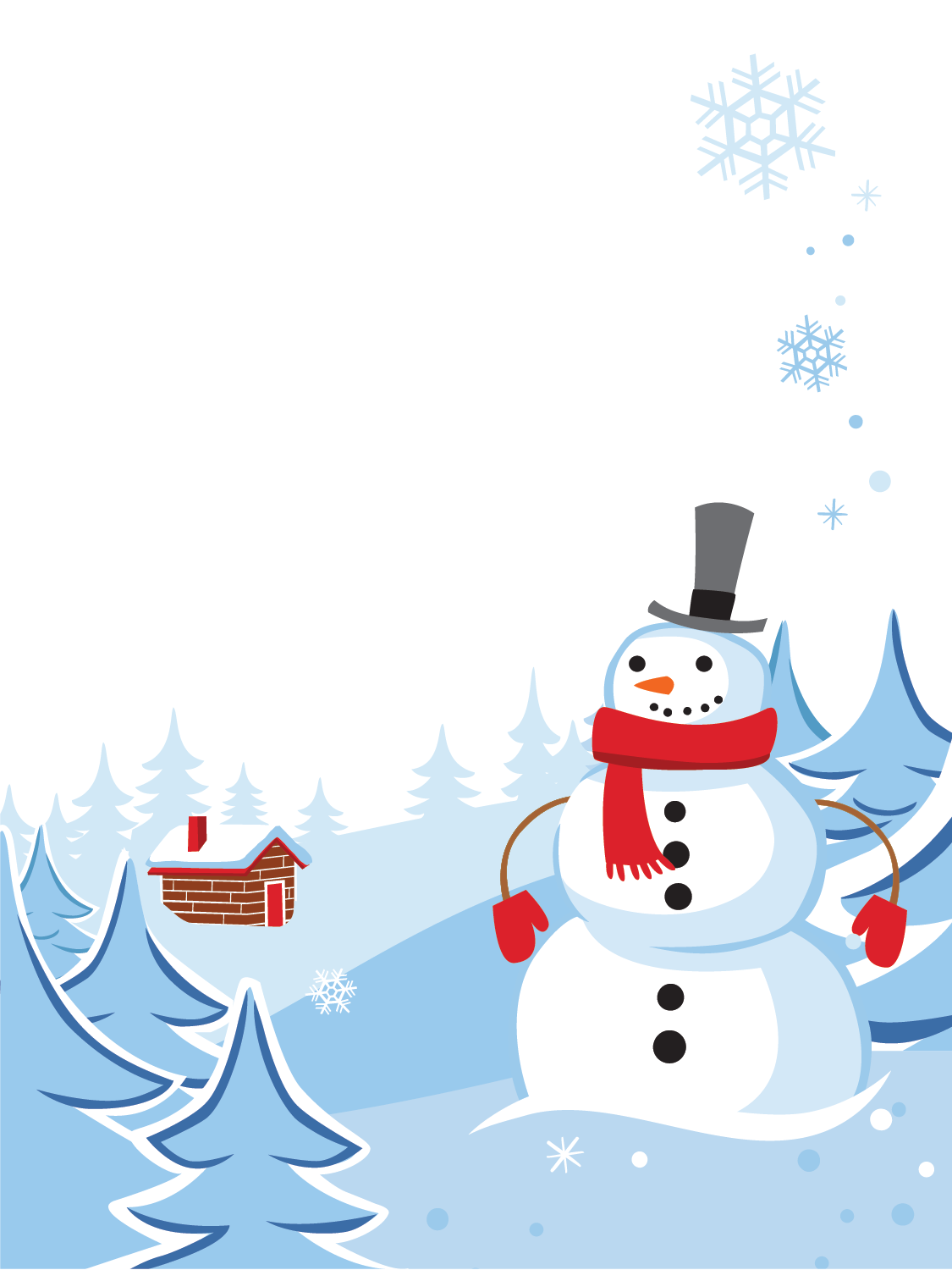 